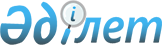 Об утверждении регламентов государственных услуг отдела земельных отношений
					
			Утративший силу
			
			
		
					Постановление акимата Успенского района Павлодарской области от 23 января 2013 года N 47/1. Зарегистрировано Департаментом юстиции Павлодарской области 22 февраля 2013 года N 3434. Утратило силу постановлением акимата Успенского района Павлодарской области от 19 июня 2013 года N 199/6      Сноска. Утратило силу постановлением акимата Успенского района Павлодарской области от 19.06.2013 N 199/6.      Примечание РЦПИ.

      В тексте документа сохранена пунктуация и орфография оригинала.

      В соответствии с пунктом 2 статьи 31 Закона Республики Казахстан от 23 января 2001 года "О местном государственном управлении и самоуправлении в Республике Казахстан", пунктом 4 статьи 9-1 Закона Республики Казахстан от 27 ноября 2000 года "Об административных процедурах" акимат Успенского района ПОСТАНОВЛЯЕТ:



      1. Утвердить прилагаемые регламенты государственных услуг:



      1) "Утверждение землеустроительных проектов по формированию земельных участков";



      2) "Утверждение кадастровой (оценочной) стоимости конкретных земельных участков, продаваемых в частную собственность государством".



      2. Контроль за выполнением настоящего постановления возложить на заместителя акима района.



      3. Настоящее постановление вводится в действие по истечении 10 календарных дней после дня его первого официального опубликования.      Аким района                                Н. Ауталипов

Утвержден          

постановлением акимата   

Успенского района      

от 23 января 2013 года N 47/1 

Регламент

государственной услуги

"Утверждение землеустроительных проектов

по формированию земельных участков" 

1. Общие положения

      1. Государственная услуга "Утверждение землеустроительных проектов по формированию земельных участков" (далее – государственная услуга) оказывается государственным учреждением "Отдел земельных отношений" Успенского района (далее – отдел).



      2. Форма оказываемой государственной услуги: неавтоматизированная.



      3. Государственная услуга оказывается на основании статей 14-1 и 150 Земельного кодекса Республики Казахстан от 20 июня 2003 года и стандарта государственной услуги "Утверждение землеустроительных проектов по формированию земельных участков", утвержденного постановлением Правительства Республики Казахстан от 1 ноября 2012 года N 1392 "Об утверждении стандартов государственных услуг, оказываемых Агентством Республики Казахстан по управлению земельными ресурсами и местными исполнительными органами в сфере земельных отношений, геодезии и картографии, и внесении изменений в постановление Правительства Республики Казахстан от 20 июля 2010 года N 745 "Об утверждении реестра государственных услуг, оказываемых физическим и юридическим лицам"" (далее – стандарт).



      4. Полная информация о порядке оказания государственной услуги размещается на стендах в здании отдела и на официальном интернет ресурсе акимата Успенского района http://www.uspenka.gov.kz.



      5. Результатом оказания государственной услуги является утвержденный землеустроительный проект по формированию земельного участка (далее – землеустроительный проект) на бумажном носителе или мотивированный ответ об отказе в предоставлении государственной услуги с указанием причины отказа в письменном виде.



      6. Государственная услуга оказывается физическим и юридическим лицам (далее – получатель государственной услуги).



      7. Сроки оказания государственной услуги:

      1) с момента сдачи получателем государственной услуги документов, указанных в пункте 11 стандарта - 7 рабочих дней;

      2) максимально допустимое время ожидания в очереди при сдаче и получении документов – 30 минут;

      3) максимально допустимое время обслуживания при сдаче и получении документов – 30 минут.



      8. Государственная услуга оказывается бесплатно.



      9. Государственная услуга оказывается в здании отдела по адресу: Павлодарская область, Успенский район, село Успенка, улица 10 лет Независимости, 30.



      10. График работы отдела: ежедневно с понедельника по пятницу включительно с 9-00 часов до 18-30 минут, перерывы на обед с 13-00 до 14-30 минут, выходные дни: суббота, воскресенье и праздничные дни, в соответствии с Законом Республики Казахстан от 13 декабря 2001 года "О праздниках в Республике Казахстан".

      Прием осуществляется в порядке очереди без предварительной записи и ускоренного обслуживания. 

2. Описание порядка действий в процессе

оказания государственной услуги

      11. Для получения государственной услуги необходимо представление документов, указанных в пункте 11 стандарта.



      12. Бланки заявлений выдаются сотрудниками отдела.



      13. Прием документов осуществляется сотрудниками отдела.



      14. Отделом получателю государственной услуги выдается расписка о приеме документов, указанных в пункте 11 стандарта, с указанием:

      1) номера и даты приема запроса:

      2) вида запрашиваемой государственной услуги:

      3) количества и названий приложенных документов:

      4) даты (время) и места выдачи документов:

      5) фамилии, имени, отчества и должности лица, принявшего заявление на оказание государственной услуги.



      15. Утвержденный землеустроительный проект выдается при личном посещении получателю государственной услуги либо по доверенности уполномоченному лицу.



      16. В предоставлении государственной услуги отказывается в случае, если составленный землеустроительный проект не соответствует:

      1) нормам и требованиям Земельного кодекса Республики Казахстан;

      2) Правилам ведения государственного земельного кадастра в Республике Казахстан, утвержденным постановлением Правительства Республики Казахстан от 20 сентября 2003 года N 958.

      Получателю государственной услуги направляется письменное уведомление с указанием документа, на основании которого отказывают в утверждении землеустроительного проекта и последующих действий получателя государственной услуги для устранения причин.

      При не предоставлении полного перечня документов, указанных в пункте 11 стандарта, отдел письменно информирует получателя государственной услуги о причине отказа в предоставлении государственной услуги в срок, не превышающий двух рабочих дней с момента подачи документов.

      В случае если отдел в установленные сроки не выдал получателю государственной услуги утвержденный землеустроительный проект или мотивированный ответ об отказе в предоставлении государственной услуги, то с даты истечения сроков их выдачи землеустроительный проект считается утвержденным.



      17. Структурно-функциональные единицы, которые участвуют в процессе оказания государственной услуги:

      1) специалист отдела;

      2) начальник отдела.



      18. Последовательность действий структурно-функциональных единиц приведена в приложении 1 к настоящему регламенту.



      19. Схема, отражающая взаимосвязь между логической последовательностью действий каждой структурно-функциональной единицы с указанием срока выполнения каждого административного действия (процедуры), приведена в приложении 2 к настоящему регламенту.



      20. В случаях, если получатель государственной услуги не обратился за получением документов в установленный срок, отдел обеспечивает их хранение в течении 6 месяцев. 

3. Ответственность должностных лиц,

оказывающих государственную услугу

      21. За нарушение порядка оказания государственной услуги должностные лица несут ответственность, предусмотренную законодательством Республики Казахстан.

Приложение 1          

к регламенту государственной услуги

"Утверждение землеустроительных  

проектов по формированию     

земельных участков"        

Таблица. Описание действий структурно-функциональной единицы:

Приложение 2          

к регламенту государственной услуги

"Утверждение землеустроительных  

проектов по формированию     

земельных участков"        

Схема предоставления государственной услуги: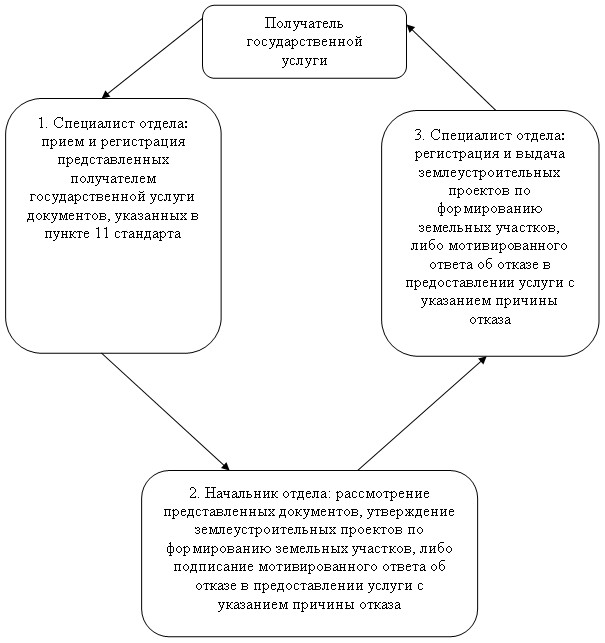 

Утвержден          

постановлением акимата   

Успенского района      

от 23 января 2013 года N 47/1 

Регламент

государственной услуги

"Утверждение кадастровой (оценочной)

стоимости конкретных земельных участков,

продаваемых в частную собственность государством" 

1. Общие положения

      1. Государственная услуга "Утверждение кадастровой (оценочной) стоимости конкретных земельных участков, продаваемых в частную собственность государством" (далее – государственная услуга) оказывается государственным учреждением "Отдел земельных отношений" Успенского района (далее – отдел).



      2. Форма оказываемой государственной услуги: неавтоматизированная.



      3. Государственная услуга оказывается на основании статьи 14-1 Земельного кодекса Республики Казахстан от 20 июня 2003 года и стандарта государственной услуги "Утверждение кадастровой (оценочной) стоимости конкретных земельных участков, продаваемых в частную собственность государством", утвержденного постановлением Правительства Республики Казахстан от 1 ноября 2012 года N 1392 "Об утверждении стандартов государственных услуг, оказываемых Агентством Республики Казахстан по управлению земельными ресурсами и местными исполнительными органами в сфере земельных отношений, геодезии и картографии, и внесении изменений в постановление Правительства Республики Казахстан от 20 июля 2010 года N 745 "Об утверждении реестра государственных услуг, оказываемых физическим и юридическим лицам"" (далее – стандарт).



      4. Полная информация о порядке оказания государственной услуги размещается на стендах в здании отдела и на официальном интернет ресурсе акимата Успенского района http://www.uspenka.gov.kz.



      5. Результатом оказания государственной услуги является утвержденный акт кадастровой (оценочной) стоимости земельного участка на бумажном носителе или мотивированный ответ об отказе в предоставлении государственной услуги с указанием причины отказа в письменном виде.



      6. Государственная услуга оказывается физическим и юридическим лицам (далее – получатель государственной услуги).



      7. Сроки оказания государственной услуги:

      1) с момента сдачи получателем государственной услуги документов, указанных в пункте 11 стандарта - 3 рабочих дня;

      2) максимально допустимое время обслуживания при сдаче и получения документов – 30 минут;

      3) максимально допустимое время обслуживания при сдаче и получении документов – 30 минут.



      8. Государственная услуга оказывается бесплатно.



      9. Государственная услуга оказывается в здании отдела по адресу: Павлодарская область, Успенский район, село Успенка, улица 10 лет Независимости, 30.



      10. График работы отдела: ежедневно с понедельника по пятницу включительно с 9-00 часов до 18-30 минут, перерывы на обед с 13-00 до 14-30 минут, выходные дни: суббота, воскресенье и праздничные дни, в соответствии с Законом Республики Казахстан от 13 декабря 2001 года "О праздниках в Республике Казахстан".

      Прием осуществляется в порядке очереди без предварительной записи и ускоренного обслуживания. 

2. Описание порядка действий в процессе

оказания государственной услуги

      11. Для получения государственной услуги необходимо представление документов, указанных в пункте 11 стандарта.



      12. Бланки заявлений выдаются сотрудниками отдела.



      13. Прием документов осуществляется сотрудниками отдела.



      14. Отделом получателю государственной услуги выдается расписка о приеме документов, указанных в пункте 11 стандарта, с указанием:

      1) номера и даты приема запроса;

      2) вида запрашиваемой государственной услуги;

      3) количества и названий приложенных документов;

      4) даты (время) и места выдачи документов;

      5) фамилии, имени, отчества и должности лица, принявшего заявление на оказание государственной услуги.



      15. Утвержденный акт кадастровой (оценочной) стоимости земельного участка выдается при личном посещении получателю государственной услуги либо по доверенности уполномоченному лицу.



      16. В предоставлении государственной услуги отказывается в случае непредставления получателем государственной услуги документов, указанных в пункте 11 стандарта.

      Получателю государственной услуги направляется письменное уведомление в течение одного дня, со дня поступления заявления с указанием документа на основании которого приостановлено утверждение акта кадастровой (оценочной) стоимости земельного участка и сроков приостановления с указанием последующих действий получателя государственной услуги для устранения причин приостановления оформления.

      В случае если отдел в установленные сроки не выдал получателю государственной услуги утвержденный акт кадастровой (оценочной) стоимости земельного участка или мотивированный ответ об отказе в предоставлении государственной услуги, то с даты истечения сроков их выдачи акт кадастровой (оценочной) стоимости земельного участка считается утвержденным.



      17. Структурно-функциональные единицы, которые участвуют в процессе оказания государственной услуги:

      1) специалист отдела;

      2) начальник отдела.



      18. Последовательность действий структурно-функциональных единиц приведена в приложении 1 к настоящему регламенту.



      19. Схема, отражающая взаимосвязь между логической последовательностью действий каждой структурно-функциональной единицы с указанием срока выполнения каждого административного действия (процедуры), приведена в приложении 2 к настоящему регламенту.



      20. В случаях, если получатель государственной услуги не обратился за получением документов в установленный срок, отдел обеспечивает их хранение в течение 6 месяцев. 

3. Ответственность должностных лиц,

оказывающих государственную услугу

      21. За нарушение порядка оказания государственной услуги должностные лица несут ответственность, предусмотренную законодательством Республики Казахстан.

Приложение 1           

к регламенту государственной услуги

"Утверждение кадастровой (оценочной)

стоимости конкретных земельных   

участков, продаваемых в частную  

собственность государством"     

Таблица. Описание действий структурно-функциональной единицы:

Приложение 2           

к регламенту государственной услуги

"Утверждение кадастровой (оценочной)

стоимости конкретных земельных   

участков, продаваемых в частную  

собственность государством"     

Схема предоставления государственной услуги: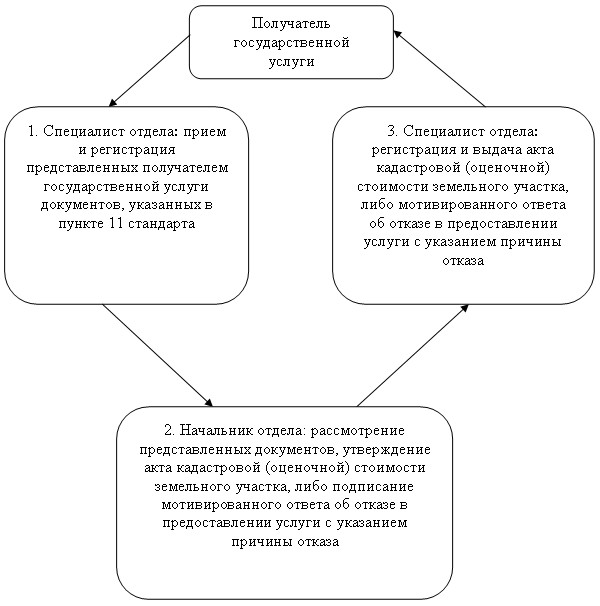 
					© 2012. РГП на ПХВ «Институт законодательства и правовой информации Республики Казахстан» Министерства юстиции Республики Казахстан
				N п/п
N действия (хода, потока работ)
1
2
3
1Наименование структурно-функциональной единицыСпециалист отделаНачальник отделаСпециалист отдела2Наименование действия (процесса, процедуры, операции) и их описаниеПрием и регистрация представленных получателем государственной услуги документов, указанных в пункте 11 стандартаРассмотрение представленных документов, утверждение землеустроительных проектов по формированию земельных участков, либо подписание мотивированного ответа об отказе в предоставлении услуги с указанием причины отказаРегистрация и выдача землеустроительных проектов по формированию земельных участков, либо мотивированного ответа об отказе в предоставлении услуги с указанием причины отказа3Форма завершения (данные, документ, организационно–распорядительное решение)Выдача расписки о приеме документовУтвержденные землеустроительные проекты по формированию земельных участков, либо мотивированный ответ об отказе в предоставлении услуги с указанием причины отказаЗемлеустроительные проекты по формированию земельных участков, либо мотивированный ответ об отказе в предоставлении услуги с указанием причины отказа4Сроки исполнения30 минут5 рабочих дней30 минут5Номер следующего действия2 колонка3 колонкаN п/п
N действия (хода, потока работ)
1
2
3
1Наименование структурно-функциональной единицыСпециалист отделаНачальник отделаСпециалист отдела2Наименование действия (процесса, процедуры, операции) и их описаниеПрием и регистрация представленных получателем государственной услуги документов, указанных в пункте 11 стандартаРассмотрение представленных документов, утверждение акта кадастровой (оценочной) стоимости земельного участка, либо подписание мотивированного ответа об отказе в предоставлении услуги с указанием причины отказаРегистрация и выдача акта кадастровой (оценочной) стоимости земельного участка, либо мотивированного ответа об отказе в предоставлении услуги с указанием причины отказа3Форма завершения (данные, документ, организационно-распорядительное решение)Выдача расписки о приеме документовУтвержденный акт кадастровой (оценочной) стоимости земельного участка, либо мотивированный ответ об отказе в предоставлении услуги с указанием причины отказаАкт кадастровой (оценочной) стоимости земельного участка, либо мотивированный ответ об отказе в предоставлении услуги с указанием причины отказа4Сроки исполнения30 минут1 рабочий день30 минут5Номер следующего действия2 колонка3 колонка